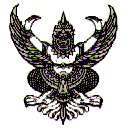 คำสั่งศูนย์เครือข่าย................. ที่ ....../๒๕๖๕ เรื่อง แต่งตั้งคณะกรรมจัดการแข่งขันงานมหกรรมวิชาการชายแดนภาคใต้ ปีงบประมาณ ๒๕๖๕ ***************************************************ด้วยศูนย์เครือข่าย...................... กำหนดดำเนินการจัดงานมหกรรมวิชาการจังหวัดชายแดนภาคใต้ ระดับศูนย์เครือข่าย ปีงบประมาณ 256๕ ระหว่างวันที่ ....................สิงหาคม 256๕ ณ โรงเรียนในสังกัดศูนย์เครือข่าย............................ เพื่อส่งเสริมสนับสนุนนักเรียน ครู และบุคลากรทางการศึกษา ได้พัฒนาความสามารถทางวิชาการ การแสดงและด้านวิชาชีพ จัดเวทีกิจกรรมส่งเสริมให้นักเรียน ครูและบุคลากรทางการศึกษาได้แสดงความสามารถที่เป็นเลิศด้านวิชาการ การแสดง และทักษะด้านวิชาชีพในระดับเขตพื้นที่การศึกษา และเพื่อคัดเลือกนักเรียนตัวแทนระดับศูนย์เครือข่ายเข้าร่วมกิจกรรมงานมหกรรมวิชาการจังหวัดชายแดนภาคใต้ จังหวัดสตูล ต่อไป	เพื่อให้การดำเนินงานมหกรรมวิชาการจังหวัดชายแดนภาคใต้ ระดับศูนย์เครือข่าย...... ปีงบประมาณ 256๕ สำเร็จลุล่วงด้วยดี ตามวัตถุประสงค์และเป้าหมาย จึงแต่งตั้งคณะกรรมการดำเนินการงานมหกรรมวิชาการจังหวัดชายแดนภาคใต้ ระดับศูนย์เครือข่าย...... ปีงบประมาณ 256๕ ดังนี้1.  คณะกรรมการอำนวยการ  มีหน้าที่วางแผน จัดประชุม กำหนดแนวทาง และสนับสนุน                  การดำเนินงานให้เป็นไปด้วยความเรียบร้อย ให้คำแนะนำ คำปรึกษา ตลอดจนแก้ปัญหาอุปสรรคที่อาจจะเกิดขึ้นในการดำเนินงานของคณะกรรมการฝ่ายต่าง ๆ ตามวัตถุประสงค์ของการจัดงาน อำนวยความสะดวกและติดตาม กำกับการดำเนินการงานมหกรรมวิชาการจังหวัดชายแดนภาคใต้ ระดับศูนย์เครือข่าย...... ปีงบประมาณ 256๕  ให้สำเร็จลุล่วงด้วยดี ประกอบด้วย2. คณะกรรมการดำเนินการประกวดแข่งขันกิจกรรม ประจำหน่วยแข่งขัน มีหน้าที่ จัดตั้งกองอำนวยการแข่งขันประจำหน่วยแข่งขัน กำกับดูแล ขั้นตอนการดำเนินการตรวจสอบความพร้อมของสถานที่และวัสดุอุปกรณ์ที่ใช้ในการแข่งขัน รับลงทะเบียนคณะกรรมการดำเนินงาน คณะกรรมการตัดสินและกรรมการอื่น ๆ ที่ปฏิบัติหน้าที่ ณ หน่วยการแข่งขัน ประสานการแข่งขันในแต่ละกลุ่มสาระการเรียนรู้ให้เป็นไปด้วยความเรียบร้อย บริการอาหารว่างและเครื่องดื่ม อาหารกลางวันแก่คณะกรรมการ บริการเอกสารให้คณะกรรมการตัดสิน นำส่งผลการประกวดแข่งขันให้แก่คณะกรรมการฝ่ายประมวลผล อำนวยความสะดวกแก่คณะกรรมการอื่น และแก้ไขปัญหาที่อาจเกิดขึ้น ประกอบด้วย3. คณะกรรมการฝ่ายสถานที่ จราจรและรักษาความปลอดภัย มีหน้าที่ออกแบบและวางแผนการดำเนินงานเกี่ยวกับสถานที่/อุปกรณ์/แสง/เสียงภายใน สถานที่จัดการแข่งขันกิจกรรมทางวิชาการ/ความสามารถนักเรียนจัดปรับเปลี่ยนสถานที่ให้สามารถรองรับกิจกรรมได้ทุกกิจกรรม จัดทำป้ายบอกสถานที่ กำหนดการแข่งขัน ณ สถานที่แข่งขันและรักษาความสะอาดตลอดระยะการจัดกิจกรรมและหลังกิจกรรม รักษาความปลอดภัยตลอดระยะเวลา การจราจรภายในและภายนอกบริเวณงาน รวมทั้งให้บริการแก่คณะกรรมการ ครู และนักเรียนที่มาร่วมงาน และให้พบกับฝ่ายดำเนินงานประกวดแข่งขันเพื่อออกแบบการจัดห้อง/สถานที่ โต๊ะ เก้าอี้ วัสดุ อุปกรณ์ที่ขอให้ฝ่ายสถานที่จัดเตรียมความพร้อมให้ ประกอบด้วย4. คณะกรรมการฝ่ายประชาสัมพันธ์ มีหน้าที่ ดำเนินการประชาสัมพันธ์ บันทึกภาพ จัดทำวีดิโอ จัดทีมนักเรียนฝ่ายประชาสัมพันธ์ช่วยแนะนำ อำนวยความสะดวกแก่ผู้เยี่ยมชมงาน ประกาศข่าวประชาสัมพันธ์เสียงตามสายข้อมูลให้ผู้มาร่วมแข่งขันกิจกรรมทราบตามความจำเป็นและเหมาะสม และประสานงานกับฝ่ายอื่น ๆ เพื่ออำนวยความสะดวกในการดำเนินงาน ประกอบด้วย 5. คณะกรรมการฝ่ายประมวลผลและประเมินผล มีหน้าที่ตรวจสอบการให้คะแนน ตรวจสอบผลการแข่งขัน ตามแบบตรวจสอบผลการแข่งขันอย่างไม่เป็นทางการ การจัดลำดับผลการแข่งขัน ส่งผลการแข่งขันให้กับ สำนักงานเขตพื้นที่การศึกษาประถมศึกษาสตูล  ประกอบด้วย 6. คณะกรรมการฝ่ายปฐมพยาบาล มีหน้าที่ จัดเตรียมวางแผนเกี่ยวกับการปฐมพยาบาล ดูแล ช่วยเหลือ ประจำหน่วยการแข่งขัน และประสานงานกับฝ่ายอื่น ๆ เพื่ออำนวยความสะดวกในการดำเนินงาน ประกอบด้วย7. คณะกรรมการฝ่ายการเงินและพัสดุ มีหน้าที่ วางแผนการใช้จ่ายงบประมาณ จัดทำเอกสาร เบิกจ่าย การจัดซื้อจัดจ้าง จัดหาวัสดุในการดำเนินงาน รวมทั้งการบริหารจัดการงบประมาณให้เป็นไปตามระเบียบของทางราชการ ประกอบด้วย		ทั้งนี้ ให้คณะกรรมการที่ได้รับการแต่งตั้ง ปฏิบัติงานในหน้าที่ที่ได้รับมอบหมายให้สำเร็จเรียบร้อย อย่างมีประสิทธิภาพ สั่ง  ณ  วันที่   ......    เดือน  สิงหาคม  พ.ศ. 256๕1.1  นา...............................  ผอ.รร................................ประธานกรรมการ1.2 นา...............................   ผอ.รร................................   รองประธานกรรมการ1.3 นา...............................  ผอ.รร................................กรรมการ1.4 นา...............................     ผอ.รร................................กรรมการ1.5 นา...............................  	ผอ.รร................................กรรมการ1.๖ นา...............................  	ผอ.รร................................กรรมการ๑.๗ นา...............................          ผอ.รร................................               กรรมการและเลขานุการ๑.๘ นา...............................   ผอ.รร................................                      กรรมการและผู้ช่วยเลขานุการ๒.๑ นา...............................ผอ...............................ประธานกรรมการ2.2 นา...............................  ผอ...............................รองประธานกรรมการ2.3 นา...............................ครู รร...............................กรรมการ2.4 นา...............................ครู รร...............................กรรมการ2.5 นา...............................                 จนท.ธุรการ รร.......................       กรรมการ๒.๖ นา...............................จนท.ธุรการ รร..........................     กรรมการ๒.๗ นา...............................ครู รร...............................กรรมการและเลขานุการ๒.๘ นา...............................ครู รร...............................กรรมการและผู้ช่วยเลขานุการ๒.๑ นา...............................ผอ...............................ประธานกรรมการ2.2 นา...............................  ผอ...............................รองประธานกรรมการ2.3 นา...............................ครู รร...............................กรรมการ2.4 นา...............................ครู รร...............................กรรมการ2.5 นา...............................                 จนท.ธุรการ รร.......................       กรรมการ๒.๖ นา...............................จนท.ธุรการ รร..........................     กรรมการ๒.๗ นา...............................ครู รร...............................กรรมการและเลขานุการ๒.๘ นา...............................ครู รร...............................กรรมการและผู้ช่วยเลขานุการ๒.๑ นา...............................ผอ...............................ประธานกรรมการ2.2 นา...............................  ผอ...............................รองประธานกรรมการ2.3 นา...............................ครู รร...............................กรรมการ2.4 นา...............................ครู รร...............................กรรมการ2.5 นา...............................                 จนท.ธุรการ รร.......................       กรรมการ๒.๖ นา...............................จนท.ธุรการ รร..........................     กรรมการ๒.๗ นา...............................ครู รร...............................กรรมการและเลขานุการ๒.๘ นา...............................ครู รร...............................กรรมการและผู้ช่วยเลขานุการ๒.๑ นา...............................ผอ...............................ประธานกรรมการ2.2 นา...............................  ผอ...............................รองประธานกรรมการ2.3 นา...............................ครู รร...............................กรรมการ2.4 นา...............................ครู รร...............................กรรมการ2.5 นา...............................                 จนท.ธุรการ รร.......................       กรรมการ๒.๖ นา...............................จนท.ธุรการ รร..........................     กรรมการ๒.๗ นา...............................ครู รร...............................กรรมการและเลขานุการ๒.๘ นา...............................ครู รร...............................กรรมการและผู้ช่วยเลขานุการ๒.๑ นา...............................ผอ...............................ประธานกรรมการ2.2 นา...............................  ผอ...............................รองประธานกรรมการ2.3 นา...............................ครู รร...............................กรรมการ2.4 นา...............................ครู รร...............................กรรมการ2.5 นา...............................                 จนท.ธุรการ รร.......................       กรรมการ๒.๖ นา...............................จนท.ธุรการ รร..........................     กรรมการ๒.๗ นา...............................ครู รร...............................กรรมการและเลขานุการ๒.๘ นา...............................ครู รร...............................กรรมการและผู้ช่วยเลขานุการ๒.๑ นา...............................ผอ...............................ประธานกรรมการ2.2 นา...............................  ผอ...............................รองประธานกรรมการ2.3 นา...............................ครู รร...............................กรรมการ2.4 นา...............................ครู รร...............................กรรมการ2.5 นา...............................                 จนท.ธุรการ รร.......................       กรรมการ๒.๖ นา...............................จนท.ธุรการ รร..........................     กรรมการ๒.๗ นา...............................ครู รร...............................กรรมการและเลขานุการ๒.๘ นา...............................ครู รร...............................กรรมการและผู้ช่วยเลขานุการ